Предмет: ИЗО   учитель Шакирова Р.М.Класс: 5Тип урока: ОНЗТема: «Русская Изба».Основные цели:1) сформировать представление о процессе построения здания, особенностях русской избы;2) познакомить с основами черчения, способами работы с бумагой.Ход урокаМотивация к учебной деятельностиДобрый день, ребята! С чем вы познакомились на прошлом уроке? (с возможностями использования бумаги в изготовлении аппликации)− Чему вы учились на прошлом уроке? (выполнять объемную аппликацию.)− Что вы повторяли? (Как отбирать необходимые для работы над изделием материалы, инструменты, последовательность действий при работе над изделием.)− Сегодня вы продолжите работу и узнаете много нового. Какой деятельностью вы будете заниматься на уроке? (Учебной деятельностью.)− Что, значит, находится в учебной деятельности? (Это значит выяснять, что мы не знаем, и самим искать новый способ.)− Какой эталон вам помог ответить на вопрос? (Эталон с шагами учебной деятельности.)Актуализация знаний и фиксация затруднений в пробном действии.- С чего начнем урок? ( с повторения знаний, которые пригодятся  для новых знаний.)В презентации представлены  виды различных городских построек, например: старинные (особняк, деревянная постройка, белокаменные церкви, и т.д.), современные.− Сравните здания, изображенные на слайдах. Ученики определяют сходства и различия.− Искусство проектировать и строить здания и другие сооружения называется архитектурой. Представьте, что вы строители и вам нужно построить здание. Перед учащимися разложены образцы объемных построек из бумаги (избы с наличниками)Учитель:  За высокими горами,
За бескрайними лесами
На своей родной земле
Жил мужик семьей в селе.
А село то не простое:
На горе оно стоит,
Рядом поле золотое,
Снизу реченька бежит,
За околицей леса,
Там живут медведь, лиса,
Вдоль реки стоят дома,
Смотрят на дорогу.
Украшает их сама 
Матушка-Природа.
Подарила для избыЛес из ели и сосныДуб, осину: что смогла – Все природа отдала.  
− Определите, почему здания выглядят по-своему и с чем это связано. (Здания выглядят по-своему в зависимости от назначения здания, время постройки, научных достижений, материалов, из которых построены.)  -Что значило построить дом? Возводя его, человек как бы отгораживался от большого пространства стенами, крышей, присваивал себе малую его часть. В устроении жилища человек стремился привнести порядок, образно осмыслить его, что значило наполнить образами. Это делалось, чтобы привлечь к дому силы света, добра, а от злых сил уберечься.       Слово «изба» произошло от древнего «ызба», «истьба», «изъба», «истобка», «истопка» (эти синонимы употребляются в древнерусских летописях с самых древнейших времён). Изначально так называлась отапливаемая часть дома с печью. С древних времён человек строил себе жилище.  -  Зачем людям дом?Кров – это главная материальная потребность человека. Маленький кусочек пространства, ограждающий его от огромного непредсказуемого мира, должен защищать от дождя и снега, согревать и давать душевный покой хозяину дома. - Как вы думаете, из какого материала строились крестьянские избы?   - Почему русские люди выбирали лес основным строительным материалом?	Дерево – постоянный спутник русского человека. Дерево давало кров над головой, тепло в печи, из него делали посуду, мебель.	Мягкий, ароматный, тёплый материал прекрасно поддавался обработке. Эти его свойства дали начало замечательному ремеслу – резьбе по дереву.Резьба по дереву возникла ещё с древнейших времён. Древние славяне считали дерево посредником между человеком и солнцем. Оно было символом благополучия и счастья, долголетия и здоровья. Люди изображали зверей, птиц, солнце, луну и поклонялись им, считая, что вырезанные фигурки приносят в дом счастье, отгоняют всякую нечисть и оберегают хозяев от несчастий. Каждый мастер выполнял то или иное изделие из древесины, старался сделать его красивым, показав природную красоту дерева и усилив её. Человек обустраивал свой дом, наполнял образами не только для украшения, а для того чтобы привлечь силы добра и света и защититься от злых духов. Среди полей, в окружении лесов, на холмистых берегах рек – древнейших водных дорог, стоят потемневшие от времени величавые избы.Деревянная крестьянская изба на многие века стала преобладающим жилищем  90% населения России. Это легко изнашиваемая  постройка и до нас дошли избы  не старше середины XIX в. Но в своем устройстве они сохранили древние строительные традиции. Возводили их обычно из мелкослойной сосны, а в некоторых районах рек Мезени и Печоры из  лиственницы. Главным инструментом при постройке всех русских деревянных сооружений был топор. Отсюда говорят не построить, а срубить дом. Пилу стали применять в конце XVIII в., а в некоторых местах с середины XIX в.Конструктивно избы решались в форме квадратного или прямоугольного сруба из образующих стены венцов-рядов горизонтально положенных бревен, связанных в углах врубками. 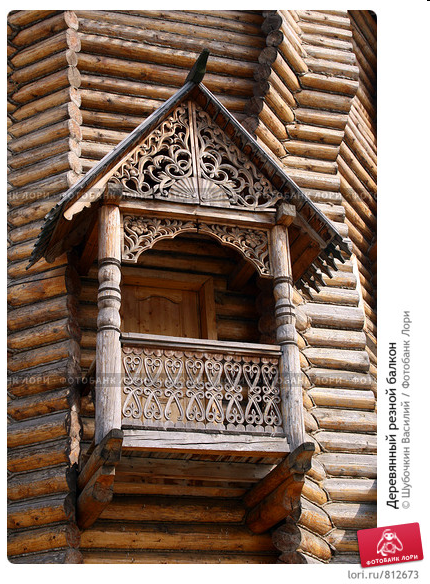 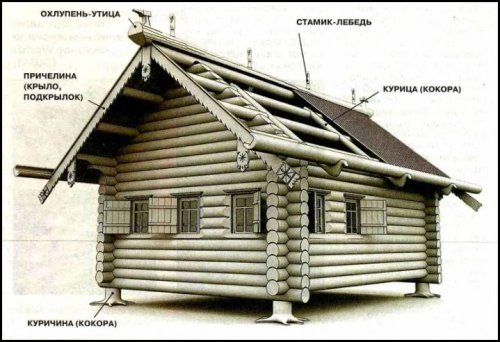 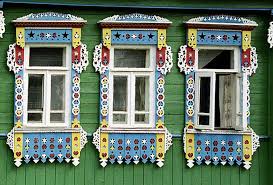 Давайте и мы построим такой дом.Выполните объемный элемент избы- бревно ( из бумаги). Ширину и длину выбирайте сами.Ребята пытаются выполнить задание, но у многих не получается, т.к. ширина полоски бумаги не дает возможности свернуть ее , склеить и выполнены полоски из мягкой бумаги.− У кого нет результата?− Что вы пока не смогли сделать? − Кто уверен, что правильно выполнил задание?− Кто не смог выполнить работы, в чём ваше затруднение? (Мы не уверены в правильности выполнения задания.)− Те, кто уверен, что выполнил задание правильно, опустите свои работы и назовите эталон, который позволил вам быть уверенными в правильности выполнения задания.Учащиеся не смогут указать эталон.Выявление места и причины затруднения− Что вы пока не можете сделать? (Мы пока не можем обосновать правильность выполнения задания. Мы выполняли его  «на глаз» и остальные детали получаются разными по форме.)− Молодцы, вы смогли определить свое затруднение.− Что вы теперь должны сделать? (Надо остановиться и подумать, почему возникло затруднение.)− Какой шаг учебной деятельности вы выполнили? (Мы выяснили, что мы пока не знаем.)Построение проекта выхода из затруднения− Что теперь вы будете делать? (Мы сами будем строить новый способ.)− Сформулируйте цель своей деятельности. (Узнать способ выполнения чертежа с размерами, позволяющими выполнить сборку необходимых деталей)− Чем надо воспользоваться для достижения цели? (чертежом)- Надо добавлять 0,5см для склеивания деталей? (0,5-1 см)- Какого качества должна быть бумага?( плотная)Реализация построенного проекта.     Технологическая карточка1) Измерь длину отрезков на чертеже.(150ммХ40мм)2) Выполни чертеж с размерами на плотной бумаге.(10 -15шт)− Вы построили новый способ. Что теперь надо сделать? (Надо вернуться к заданию на пробное действие.) Учащиеся снова пробуют выполнить задание− Вы справились с затруднением?Первичное закрепление во внешней речи.− Какие задания вы теперь сможете выполнять? (Мы сможем выполнять чертежи )Выполните детали по чертежу (учащиеся выполняют задания с проговариванием во внешней речи: измерить длину отрезков на чертеже, оставить 0.5-1 см для склеивания)Самостоятельная работа с самопроверкой по эталону− Что теперь необходимо сделать? (Надо выполнить самостоятельную работу и сопоставить её с эталоном для самопроверки.)Выполните сборку всех деталей по образцу ( объемная композиция в виде избы с отверстиями для окон)− У кого возникло затруднение при выполнении задания?− В каком месте возникло затруднение?− Почему возникло затруднение?8. Включение в систему знанийДом смотрел на мир окнами-очами. Через передние окна в избу входил свет солнца, новости деревенской жизни. Окно связывало мир домашней жизни с внешним миром, и потому так торжественно наряден был декор. Фасад дома - это его лицо, обращенное к внешнему миру. Лицо должно быть умытым и красивым. Именно наличники  делают каждый дом не похожим на своих соседей. В них многое перекликается с узорами кружев и вышивок. Постарайся рассмотреть крестьянскую избу, отдельные детали её оформления с  точки зрения конструктивной, декоративной и изобразительной деятельности.9.Рефлексия учебной деятельности: А теперь подведём итог. Что нового вы сегодня узнали и чему научились?− Какую цель вы перед собой ставили?− Вы достигли поставленной цели?− В чем же было затруднение и почему оно возникло?− Чем вы воспользовались при достижении цели? − Что пока не получилось? У кого остались затруднения? − Какую задачу вы перед собой поставите? Домашнее задание: Разработайте варианты наличников (эскизы). По лучшему варианту вы будете на следующем уроке вырезать и оформлять вашу постройкуИтог урока Выполненные «срубы» из бумаги на плотном картоне или объемные работы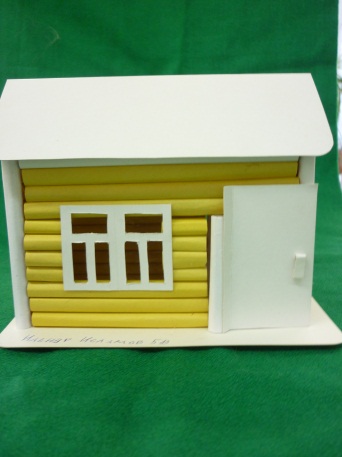 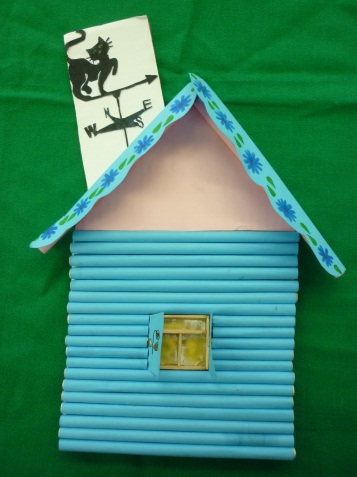 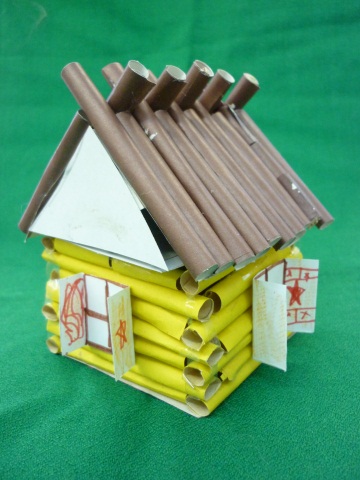 